МИНОБРНАУКИ РОССИИ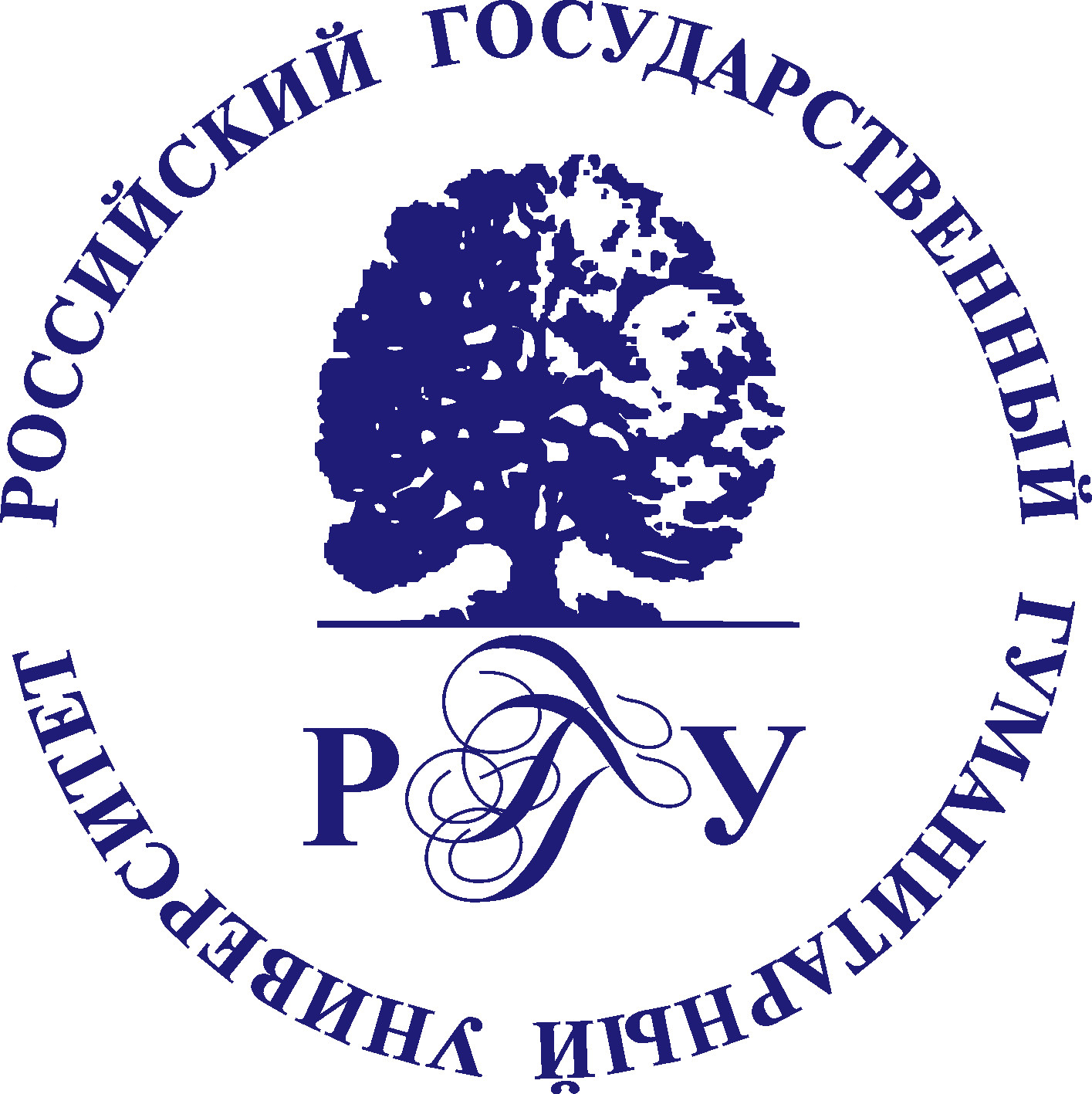 Федеральное государственное бюджетное образовательное учреждениевысшего образования«Российский государственный гуманитарный университет»(ФГБОУ ВО «РГГУ»)Межвузовский круглый стол РАЗВИТИЕ ПАМЯТИ У СТУДЕНТОВ ПРИ ОБУЧЕНИИ ИНОСТРАННОМУ ЯЗЫКУ26.03.2024           10.00 ч. – 17.00Ауд. 273 (6 корпус)Подключиться к конференции Zoom:https://us06web.zoom.us/j/84433521764?pwd=mOKPOAR4AAY03e8VWWZiG1kgvdaH2n.1Идентификатор конференции: 844 3352 1764Код доступа: 560508ПРОГРАММА10.00-10.15 Костева Виктория Михайловна д. филол. н., проф. зав. каф германской филологии РГГУПроблемы обучения немецкому языку глазами студентов РГГУ. 10.15-10.30 Шустова Светлана Викторовнад. филол. н., профессор кафедры лингвистики и перевода ПГНИУРазвитие памяти у студентов: результаты опроса.10.30-10. 45Шипова Ирина Алексеевна  д. филол. н., профессор кафедры немецкого языка МПГУСтратегии в преподавании немецкой грамматики: от произвольного механического запоминания к непроизвольному. 10.45-11.00 Калашников Александр Владимировичк. филол. н. доцент кафедры английской филологии РГГУМнемонические сочетания для обучения английскому языку11.00-11.15 Уткина Лариса Николаевнак. филол. н., доцент кафедры теории и практики перевода, кафедры английской филологии РГГУПамять и иностранный язык: взаимодействие и взаимовлияние.11.15-11.30Тимощук Мария Николаевнастарший преподаватель кафедры германской филологии РГГУРазвитие памяти студентов на занятиях по немецкому языку как второму иностранному.11.30-12.00 Общая дискуссия. 12.00-12. 45 Перерыв12.45-13.00Хлопова Анна Игоревнак. филол. н., доцент кафедры лексикологии и стилистики немецкого языка, доцент кафедры общего и сравнительного языкознания, ведущий научный сотрудник лаборатории психолингвистики МГЛУСтратегии обучения чтению на немецком языке.13.00-13.15 Родин Алексей БорисовичДиректор Гуманитарно-прикладного института НИУ "МЭИ"Организация образовательной деятельности в Гуманитарно-прикладном институте НИУ "МЭИ".13.15-13.30 Косиченко Елена Федоровнад. филол. н., профессор кафедры рекламы, связей с общественностью и лингвистики НИУ "МЭИ"Развитие памяти у студентов-переводческих специальностей: общие и частные аспекты профессиональной подготовки.13.30-13.45Тачаева Анна Евгеньевнак. филол. н, доцент кафедры германской филологии РГГУ,доцент кафедры переводческого и педагогического мастерства ИНО МГЛУЭффективные приемы развития памяти студентов в процессе учебной деятельности.13.45-14.00Антонова Ирина Борисовнак.п.н., профессор кафедры иностранных языков ФМОПиЗР Историко-архивного института РГГУПроцессы запоминания и понимания на занятиях иностранным языком: о потенциале взаимовлияния.14.00-14.15Строкина Тамара Сергеевнак. филол. н., профессор кафедры германской филологии РГГУЧто мешает и что помогает мобилизации памяти при обучении иностранному языку в вузе.14.15-14.30 Кузнецова Ирина Павловнак. соц. н., доцент кафедры английской филологии РГГУРазвитие памяти в процессе изучения иностранных языков: теоретические и практические аспекты14.30 Общая дискуссия. Подведение итогов 